Демократия и диктатураДемократия – принимать решения вместеДемократия, также называемая народовластием, - это форма правления, при которой народ имеет возможность участвовать в важных решениях. Возможность влиять на принятие решений народ получает через голосование на выборах. Демократия отличается от других форм правления; например, от диктатуры, где правит только один человек. Форма правления в Норвегии – демократия. Это значит, что все люди, живущие в Норвегии, могут принимать участие в решениях о том, каким будет общество. Дети и молодёжь могут высказывать своё мнение, и это мнение будет учтено в вопросах, которые их касаются.Демократия – это сложное слово, состоящее из двух греческих слов: «демос», которое означает «народ», и «кратос», означающее «власть». Идея народовластия зародилась в Афинах около 2500 лет назад. В Норвегии существуют различные политические партии, имеющие различные мнения о том, каким должно быть общество. Когда проходят выборы в парламент Норвегии, который называется стортинг, все граждане Норвегии старше 18 лет могут проголосовать за партию, с которой они согласны больше всего. 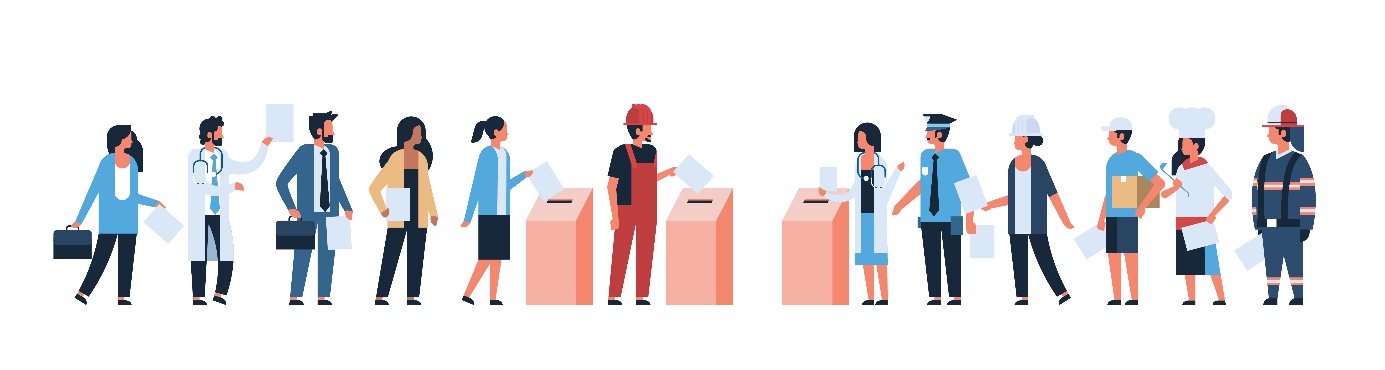 Illustrasjon: Adobe Stock Mst3r.
Свобода словаВ демократических странах соблюдается свобода слова. Это значит, что каждый может сказать или написать то, что он или она думает, и не будет за это наказан. С младшего возраста мы учимся выражать мысли, чувства и мнение. В то же время важно учиться уважать мнение других людей, даже если оно отличается от нашего. По мере того, как ты растёшь и взрослеешь, твоё мнение будет учитываться в большей степени.
Демократия – свободные средства массовой информации (СМИ)В демократических странах средства массовой информации, или СМИ, используются для передачи разных мнений. Политические партии Норвегии используют различные СМИ, чтобы донести свои идеи до народа, особенно перед выборами. Мы можем следить с помощью телевидения, газет, радио и интернета как политики обсуждают каким они хотят видеть общество.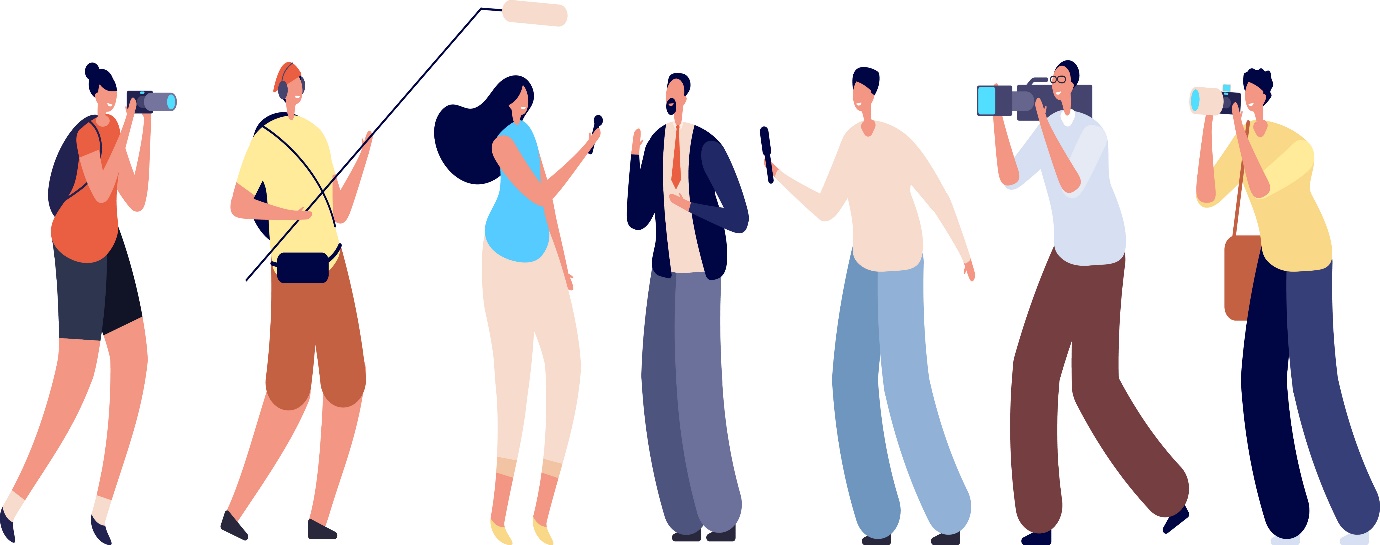 Illustrasjon: Adobe Stock MicroOne.
Диктатура – только некоторые принимают решенияВ некоторых странах существует такая форма правления как диктатура. При диктатуре только один или несколько человек имеют власть решать, как должна управляться их страна. Быть несогласными с их решениями в таких странах незаконно. Те, кто говорят или пишут что-то, что не нравится властям, могут подвергаться преследования и тюремному заключению. Некоторых людей даже убивают по причине того, что их мнение отличается от мнения властей.Принято выделять различные типы диктатур, основываясь на том, сколько человек управляют страной и насколько сильно ограничиваются свободы граждан этих стран:Если власть сосредоточена в руках одного человека, такую диктатуру называют единовластной. Примерами таких диктатур являются правление Адольфа Гитлера в Германии, Иосифа Сталина в Советском Союзе, Франсиско Франко в Испании.Если власть сконцентрирована в руках нескольких человек, такую диктатуру называют коллегиальной, или олигархией. Такой тип диктатуры встречается в странах, управление которыми осуществляют военная хунта, или в которых существует однопартийность.
Диктатура – только один голос может быть услышанВ странах с диктатурой власть осуществляет полный контроль над СМИ. Газеты, радио и телевидение рассказывают только о том, что власти хотят, чтобы народ услышал. Говорить или писать о том, что люди думают на самом деле, в таких странах незаконно. Контроль власти того, о чём люди говорят и что пишут, называется цензурой.